1:35 P.M. S1-4 2017 Farewell Stakes1:35 P.M. S1-4 2017 Farewell Stakes1:35 P.M. S1-4 2017 Farewell Stakes1:35 P.M. S1-4 2017 Farewell Stakes1:35 P.M. S1-4 2017 Farewell StakesS1-41:35 P.M.HK TIME(24.12.2017)(2:35 P.M. LOCAL TIME)(24.12.2017)2017 Farewell Stakes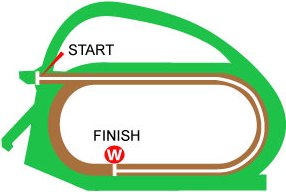 Nakayama, Japan - Dirt - 1200 Metres (Right-handed) For 3-years-old and upwards. Weights: 3yo 123lb; 4yo+ 126lb. Allowances: fillies and mares about 4.4lb.Total Prize Money (JPY) ¥38,442,0001st ¥18,200,000, 2nd ¥7,300,000, 3rd ¥4,600,000, 4th ¥2,700,000, 5th ¥1,820,000, 6th ¥1,456,000, 7th ¥1,274,000, 8th ¥1,092,000(16 Starters)Betting Pools : Win, Place, Quinella, Quinella Place, Tierce, Trio, Quartet & First 4 Merged Pool, Treble.PosDateRace DetailsRace DetailsTrackTrackDist/Course/GoingDist/Course/GoingWt.JockeyDr.Race Sectional TimeRace Sectional TimeRace Sectional TimeRace Sectional TimeRace TimePos in RunningPos in RunningPos in RunningPos in RunningPos in RunningPos in RunningFinish & MarginFinish & MarginOddsGearWinner/Second/Third2/1623Apr174yo+ ¥16M or below HcpJPY35,100,000TOK, JPN1400 LHDirt GD 119Yutaro Nonaka912.6022.3023.9024.201.23.00-322Nk15.0 (6)Akito Crescent (JPN) Cherry Summer (JPN) Quadruple (JPN) 15/168Oct173yo+ ¥16M or belowJPY35,100,000TOK, JPN1400 LHDirt GD 126Yutaro Nonaka112.6022.1023.6023.601.21.90-331514.838.9 (9)Danon Face (JPN) D's Planet (JPN) Coromandel (JPN) 5/1428Oct173yo+ ¥16M or belowJPY35,060,000TOK, JPN1400 LHDirt ST 126Yutaro Nonaka1212.8023.0024.1024.201.24.10-2252.360.0 (9)Coromandel (JPN) Blind Side (JPN) Shonan Katharo (JPN) 12/1625Nov173yo+ ¥16M or below HcpJPY35,150,000TOK, JPN1400 LHDirt GD 121Yutaro Nonaka112.6022.4023.7024.101.22.80-33129.526.9 (8)Red Guernica (JPN) Precise Ace (JPN) Kanetoshi Vivace (JPN) 7/169Dec173yo+ ¥16M or belowJPY35,120,000NAK, JPN1200 RHDirt ST 126Yutaro Nonaka14-22.5023.1025.601.11.20-6673.335.9 (11)Beck (JPN) Lingus Uno (JPN) Southern Volcano (JPN) PosDateRace DetailsRace DetailsTrackTrackDist/Course/GoingDist/Course/GoingWt.JockeyDr.Race Sectional TimeRace Sectional TimeRace Sectional TimeRace Sectional TimeRace TimePos in RunningPos in RunningPos in RunningPos in RunningPos in RunningPos in RunningFinish & MarginFinish & MarginOddsGearWinner/Second/Third4/1529Apr174yo+ ¥10M or belowJPY19,950,000KYO, JPN1200 RHDirt ST 126Yuichi Fukunaga5-23.4023.6024.701.11.70-5442.53.8FBreisgau (JPN) Wonder Viva (JPN) Meisho Yumegoze (JPN) 1/163Jun173yo+ ¥5M or belowJPY14,250,000HSN, JPN1200 RHDirt GD 126Yuichi Fukunaga9-23.4023.4024.501.11.30-33121.9FCopano Lisbon (JPN) Only One Star (JPN) McCartney (JPN) 6/1618Jun173yo+ ¥10M or belowJPY29,100,000HSN, JPN1200 RHDirt ST 126Futoshi Komaki9-23.1023.8024.901.11.80-10461.313.0 (3)Ride on Wind (JPN) Sun Bishop (JPN) Oken Believe (JPN) 10/1322Oct173yo+ ¥10M or belowJPY29,040,000KYO, JPN1200 RHDirt SY 126Yasunari Iwata8-22.9023.1024.601.10.60-99106.820.0 (7)Oken Believe (JPN) Adler (JPN) Ten Mohs (USA) 1/1619Nov173yo+ ¥10M or belowJPY19,950,000TOK, JPN1400 LHDirt ST 126Haruhiko Kawasu1012.3023.6024.4024.101.24.40-111Nose21.2 (7)Copano Lisbon (JPN) Smart Dandy (JPN) Lele Mama (JPN) PosDateRace DetailsRace DetailsTrackTrackDist/Course/GoingDist/Course/GoingWt.JockeyDr.Race Sectional TimeRace Sectional TimeRace Sectional TimeRace Sectional TimeRace TimePos in RunningPos in RunningPos in RunningPos in RunningPos in RunningPos in RunningFinish & MarginFinish & MarginOddsGearWinner/Second/Third5/162Apr174yo+ ¥16M or belowJPY35,120,000NAK, JPN1200 RHTurf F 126Ryota Sameshima2-22.8022.5023.601.08.90-5451.343.4 (13)Ultima Blood (JPN) Reve Moon (JPN) Sigerunokogirizame (JPN) 8/1630Jul173yo+ ¥16M or belowJPY35,120,000KOK, JPN1200 RHTurf F 126Ryota Sameshima4-22.3022.7022.701.07.70-868285.8 (12)Diana Halo (JPN) Nishino Rush (JPN) Koei Takeru (JPN) 12/182Sep173yo+ ¥16M or below HcpJPY35,170,000KOK, JPN1200 RHTurf F 123Ryota Sameshima3-22.5022.9022.901.08.30-1617124.337.1 (12)Koei Takeru (JPN) Admire Night (JPN) Nishino Rush (JPN) 3/1523Sep173yo+ ¥16M or below HcpJPY35,120,000NAK, JPN1200 RHTurf G 121Yuichi Shibayama1-22.5022.2023.301.08.00-1130.815.4 (6)Tamamo Brilliant (JPN) Admire Night (JPN) Denko Uno (JPN) 16/182Dec173yo+ ¥16M or below HcpJPY35,180,000CYO, JPN1200 LHTurf F 121Ryota Sameshima15-22.4022.5022.701.07.60-1517167.533.1 (11)Peisha Felicita (JPN) Daimei Princess (JPN) Meisho Suizuki (JPN) PosDateRace DetailsRace DetailsTrackTrackDist/Course/GoingDist/Course/GoingWt.JockeyDr.Race Sectional TimeRace Sectional TimeRace Sectional TimeRace Sectional TimeRace TimePos in RunningPos in RunningPos in RunningPos in RunningPos in RunningPos in RunningFinish & MarginFinish & MarginOddsGearWinner/Second/Third5/1317Jun173yo+ ¥16M or below HcpJPY35,020,000HSN, JPN1200 RHTurf F 119Ryuji Wada9-22.4021.5023.201.07.10-5552.317.8 (5)Fine Needle (JPN) Admire Night (JPN) Rakuami (JPN) 10/1630Jul173yo+ ¥16M or belowJPY35,120,000KOK, JPN1200 RHTurf F 126Ryuji Wada16-22.3022.7022.701.07.70-43102.333.5 (9)Diana Halo (JPN) Nishino Rush (JPN) Koei Takeru (JPN) 7/182Sep173yo+ ¥16M or below HcpJPY35,170,000KOK, JPN1200 RHTurf F 119Ryuji Wada5-22.5022.9022.901.08.30-5471.325.9 (9)Koei Takeru (JPN) Admire Night (JPN) Nishino Rush (JPN) 4/1523Sep173yo+ ¥16M or below HcpJPY35,120,000NAK, JPN1200 RHTurf G 119Kosei Miura5-22.5022.2023.301.08.00-6641.525.4 (9)Tamamo Brilliant (JPN) Admire Night (JPN) Denko Uno (JPN) 10/1014Oct173yo+ ¥16M or belowJPY34,950,000TOK, JPN1400 LHTurf G 126Kosei Miura812.6022.9023.4023.001.21.90-109105.352.3 (9)Vip Lively (JPN) Star of Persia (JPN) Royal Street (JPN) PosDateRace DetailsRace DetailsTrackTrackDist/Course/GoingDist/Course/GoingWt.JockeyDr.Race Sectional TimeRace Sectional TimeRace Sectional TimeRace Sectional TimeRace TimePos in RunningPos in RunningPos in RunningPos in RunningPos in RunningPos in RunningFinish & MarginFinish & MarginOddsGearWinner/Second/Third2/1610Sep173yo+ ¥16M or belowJPY35,100,000NAK, JPN1200 RHDirt ST 121Yuji Tannai14-22.4023.2025.401.11.00-7520.818.8 (5)Win Oscar (JPN) Grass Etoile (JPN) Indies Game (USA) 9/168Oct173yo+ ¥16M or belowJPY35,100,000TOK, JPN1400 LHDirt GD 121Takuya Kowata1212.6022.1023.6023.601.21.90-6596.313.1 (5)Danon Face (JPN) D's Planet (JPN) Coromandel (JPN) 14/1428Oct173yo+ ¥16M or belowJPY35,060,000TOK, JPN1400 LHDirt ST 121Hiroshi Kitamura212.8023.0024.1024.201.24.10-3314714.7 (5)Coromandel (JPN) Blind Side (JPN) Shonan Katharo (JPN) 7/16(DH)19Nov173yo+ ¥16M or belowJPY35,110,000KYO, JPN1200 RHDirt MY 121Fuma Matsuwaka6-23.5023.2023.801.10.50-4375.883.0 (12)Dios Corrida (JPN) Oken Believe (JPN) Gorgo Barows (USA) 7/1625Nov173yo+ ¥16M or below HcpJPY35,150,000TOK, JPN1400 LHDirt GD 117Takuya Kowata312.6022.4023.7024.101.22.80-6674.832.0 (9)Red Guernica (JPN) Precise Ace (JPN) Kanetoshi Vivace (JPN) PosDateRace DetailsRace DetailsTrackTrackDist/Course/GoingDist/Course/GoingWt.JockeyDr.Race Sectional TimeRace Sectional TimeRace Sectional TimeRace Sectional TimeRace TimePos in RunningPos in RunningPos in RunningPos in RunningPos in RunningPos in RunningFinish & MarginFinish & MarginOddsGearWinner/Second/Third4/1425Mar174yo+ ¥16M or belowJPY35,070,000NAK, JPN1200 RHDirt ST 126Hiroshi Kitamura8-22.5022.9025.201.10.60-6541.323.4 (9)Chocolat Blanc (JPN) Churakagi (JPN) Beck (JPN) 3/1620May174yo+ ¥16M or belowJPY35,100,000KYO, JPN1200 RHDirt ST 126Hideaki Miyuki5-22.9023.3025.001.11.20-8931.314.7 (7)Going Great (JPN) Captain Ship (JPN) Hikari Brandy (JPN) 10/155Aug173yo+ ¥16M or below HcpJPY35,070,000NII, JPN1200 LHDirt ST 123Hiroshi Kitamura6-22.6023.9025.201.11.70-66104.813.0 (8)A Shin Balancer (USA) Win Oscar (JPN) Dream Dolce (JPN) 4/1522Oct173yo+ ¥16M or belowJPY35,070,000NII, JPN1200 LHDirt SY 126Yuji Hishida4-22.7023.7023.901.10.30-7743.317.6 (6)Dream Dolce (JPN) Pai Meimei (JPN) Dios Corrida (JPN) 4/169Dec173yo+ ¥16M or belowJPY35,120,000NAK, JPN1200 RHDirt ST 126Hiroshi Kitamura3-22.5023.1025.601.11.20-11641.825.8 (8)Beck (JPN) Lingus Uno (JPN) Southern Volcano (JPN) PosDateRace DetailsRace DetailsTrackTrackDist/Course/GoingDist/Course/GoingWt.JockeyDr.Race Sectional TimeRace Sectional TimeRace Sectional TimeRace Sectional TimeRace TimePos in RunningPos in RunningPos in RunningPos in RunningPos in RunningPos in RunningFinish & MarginFinish & MarginOddsGearWinner/Second/Third2/1526Feb174yo+ ¥16M or belowJPY35,100,000NAK, JPN1200 RHDirt ST 126Teruo Eda4-22.3023.0025.801.11.10-882Nk23.5 (6)Narita Star One (JPN) Hikari Masamune (JPN) Dragon Gate (JPN) 11/1425Mar174yo+ ¥16M or belowJPY35,070,000NAK, JPN1200 RHDirt ST 126Teruo Eda5-22.5022.9025.201.10.60-8811620.3 (8)Chocolat Blanc (JPN) Churakagi (JPN) Beck (JPN) 12/155Aug173yo+ ¥16M or below HcpJPY35,070,000NII, JPN1200 LHDirt ST 121Teruo Eda1-22.6023.9025.201.11.70-9912948.4 (12)A Shin Balancer (USA) Win Oscar (JPN) Dream Dolce (JPN) 7/1610Sep173yo+ ¥16M or belowJPY35,100,000NAK, JPN1200 RHDirt ST 126Teruo Eda5-22.4023.2025.401.11.00-9873.520.9 (8)Win Oscar (JPN) Grass Etoile (JPN) Indies Game (USA) 14/1522Oct173yo+ ¥16M or belowJPY35,070,000NII, JPN1200 LHDirt SY 126Haruhiko Kawasu13-22.7023.7023.901.10.30-54148.838.7 (12)Dream Dolce (JPN) Pai Meimei (JPN) Dios Corrida (JPN) PosDateRace DetailsRace DetailsTrackTrackDist/Course/GoingDist/Course/GoingWt.JockeyDr.Race Sectional TimeRace Sectional TimeRace Sectional TimeRace Sectional TimeRace TimePos in RunningPos in RunningPos in RunningPos in RunningPos in RunningPos in RunningFinish & MarginFinish & MarginOddsGearWinner/Second/Third2/1223Nov16[G2]Hyogo Junior Grand Prix 2yoJPY33,000,000SON, JPN1400 RHDirt ST 121Hiroshi Kitamura9----1.29.10333224.2 (4)Rose Julep (JPN) Hungry Ben (JPN) Bari Score (JPN) 7/1414Dec16[G1]Zen-Nippon Nisai YushunJPY59,500,000KAW, JPN1600 LHDirt SY 121Hiroshi Kitamura1324.0025.8025.1027.901.42.8065677.510.8 (5)Rieno Tesoro (USA) Shigeru Kong (JPN) Rose Julep (JPN) 11/1610Sep173yo+ ¥16M or belowJPY35,100,000NAK, JPN1200 RHDirt ST 121Hiroshi Kitamura9-22.4023.2025.401.11.00-55114.319.4 (6)Win Oscar (JPN) Grass Etoile (JPN) Indies Game (USA) 5/1522Oct173yo+ ¥16M or belowJPY35,070,000NII, JPN1200 LHDirt SY 121Yuji Tannai11-22.7023.7023.901.10.30-101053.524.7 (8)Dream Dolce (JPN) Pai Meimei (JPN) Dios Corrida (JPN) 10/15(DH)2Dec173yo+ ¥16M or belowJPY35,090,000HSN, JPN1400 RHDirt ST 123Yuji Tannai212.5022.5024.2024.901.24.10-87104.324.3 (6)Prestigio (JPN) La Hulotte (JPN) Hideno Imperial (JPN) PosDateRace DetailsRace DetailsTrackTrackDist/Course/GoingDist/Course/GoingWt.JockeyDr.Race Sectional TimeRace Sectional TimeRace Sectional TimeRace Sectional TimeRace TimePos in RunningPos in RunningPos in RunningPos in RunningPos in RunningPos in RunningFinish & MarginFinish & MarginOddsGearWinner/Second/Third13/1424Sep163yo+ ¥16M or belowJPY35,040,000HSN, JPN1400 RHDirt GD 126Keisuke Dazai1112.4022.8024.1024.401.23.70-22139.582.7 (11)Party Dress (JPN) South Star Man (JPN) Gold Souk (JPN) 11/1620Nov163yo+ ¥16M or below HcpJPY35,110,000KYO, JPN1200 RHDirt GD 117Kota Fujioka16-22.6023.2024.301.10.10-141411469.7 (13)Sumire (JPN) A Shin Balancer (USA) Meisho Wadaiko (JPN) 13/1623Apr174yo+ ¥16M or below HcpJPY35,100,000TOK, JPN1400 LHDirt GD 117Kyosuke Kokubun1112.6022.3023.9024.201.23.00-1514138.876.7 (15)Akito Crescent (JPN) Cherry Summer (JPN) Quadruple (JPN) 11/1210Jun173yo+ ¥16M or belowJPY34,980,000HSN, JPN1400 RHDirt GD 126Yoshihiro Furukawa812.2023.3024.9024.101.24.50-99118125.2 (11)Captain Ship (JPN) Sakura Flora (JPN) Kanetoshi Vivace (JPN) 7/1325Jun173yo+ ¥16M or belowJPY35,050,000HSN, JPN1200 RHDirt MY 126Ryuji Wada4-23.2023.1024.201.10.50-7674.384.8 (11)Tosho Count (JPN) G Plumeria (USA) Gandhi (JPN) PosDateRace DetailsRace DetailsTrackTrackDist/Course/GoingDist/Course/GoingWt.JockeyDr.Race Sectional TimeRace Sectional TimeRace Sectional TimeRace Sectional TimeRace TimePos in RunningPos in RunningPos in RunningPos in RunningPos in RunningPos in RunningFinish & MarginFinish & MarginOddsGearWinner/Second/Third9/1219Mar164yo+ ¥16M or belowJPY34,990,000HSN, JPN1200 RHDirt MY 121Mirco Demuro9-22.9023.0024.201.10.10-7893.53.4FWish Happiness (JPN) Smart Avalon (JPN) Going Great (JPN) 8/1318Dec163yo+ ¥16M or below HcpJPY33,170,000CYO, JPN1400 LHDirt ST 119Yuji Hishida512.0023.2024.3024.701.24.20-3283.327.7 (8)Blu Miracolo (JPN) Kitasan Sajin (JPN) Meisho Iron (JPN) 5/1422Jan174yo+ ¥16M or belowJPY35,070,000KYO, JPN1200 RHDirt GD 121Koshiro Take9-23.1023.2024.801.11.10-4553.515.6 (6)Nitto Subaru (JPN) Gorgo Barows (USA) Zenno Surveyor (USA) 8/1618Feb174yo+ ¥16M or belowJPY35,100,000KYO, JPN1200 RHDirt GD 119Koshiro Take13-23.3023.3024.201.10.80-91186.325.0 (9)Gorgo Barows (USA) Zenno Surveyor (USA) Meisho Wadaiko (JPN) 5/1619Nov173yo+ ¥16M or belowJPY35,110,000KYO, JPN1200 RHDirt MY 121Kohei Matsuyama1-23.5023.2023.801.10.50-4354.874.1 (11)Dios Corrida (JPN) Oken Believe (JPN) Gorgo Barows (USA) PosDateRace DetailsRace DetailsTrackTrackDist/Course/GoingDist/Course/GoingWt.JockeyDr.Race Sectional TimeRace Sectional TimeRace Sectional TimeRace Sectional TimeRace TimePos in RunningPos in RunningPos in RunningPos in RunningPos in RunningPos in RunningFinish & MarginFinish & MarginOddsGearWinner/Second/Third3/1618Feb174yo+ ¥16M or below HcpJPY35,100,000KYO, JPN1200 RHDirt GD 121Kenichi Ikezoe8-23.3023.3024.201.10.80-223313.2 (4)Gorgo Barows (USA) Zenno Surveyor (USA) Meisho Wadaiko (JPN) 2/1518Mar174yo+ ¥16M or belowJPY35,090,000HSN, JPN1200 RHDirt ST 126Kenichi Ikezoe11-23.3023.2024.401.10.90-3320.54.6 (2)G Plumeria (USA) Meisho Wadaiko (JPN) Captain Ship (JPN) 14/1620May174yo+ ¥16M or belowJPY35,100,000KYO, JPN1200 RHDirt ST 126Kenichi Ikezoe3-22.9023.3025.001.11.20-331411.86.3 (3)Going Great (JPN) Captain Ship (JPN) Hikari Brandy (JPN) 8/1325Jun173yo+ ¥16M or belowJPY35,050,000HSN, JPN1200 RHDirt MY 126Yuga Kawada12-23.2023.1024.201.10.50-2284.55.9 (3)Tosho Count (JPN) G Plumeria (USA) Gandhi (JPN) 12/169Dec173yo+ ¥16M or belowJPY35,120,000NAK, JPN1200 RHDirt ST 126Yuichi Shibayama9-22.5023.1025.601.11.20-11124.831.8 (10)Beck (JPN) Lingus Uno (JPN) Southern Volcano (JPN) PosDateRace DetailsRace DetailsTrackTrackDist/Course/GoingDist/Course/GoingWt.JockeyDr.Race Sectional TimeRace Sectional TimeRace Sectional TimeRace Sectional TimeRace TimePos in RunningPos in RunningPos in RunningPos in RunningPos in RunningPos in RunningFinish & MarginFinish & MarginOddsGearWinner/Second/Third8/156Aug163yo+ ¥16M or below HcpJPY35,070,000NII, JPN1200 LHDirt ST 122Keita Tosaki6-23.2023.9024.001.11.10-3483.82.7FSun Lane (JPN) Wish Happiness (JPN) Pai Meimei (JPN) 3/1611Sep163yo+ ¥16M or belowJPY35,120,000NAK, JPN1200 RHDirt GD 121Hiroshi Kitamura1-22.9023.2024.501.10.60-6630.82.9FChateau Wind (JPN) Smart Avalon (JPN) Morgiana (JPN) 9/1325Jun173yo+ ¥16M or belowJPY35,050,000HSN, JPN1200 RHDirt MY 121Christophe Lemaire5-23.2023.1024.201.10.50-2395.86.2 (4)Tosho Count (JPN) G Plumeria (USA) Gandhi (JPN) 14/1523Sep173yo+ ¥16M or below HcpJPY35,120,000NAK, JPN1200 RHTurf G 121Hiroshi Kitamura14-22.5022.2023.301.08.00-111414713.5 (4)Tamamo Brilliant (JPN) Admire Night (JPN) Denko Uno (JPN) 3/1615Oct173yo+ ¥16M or belowJPY35,100,000KYO, JPN1200 RHDirt MY 121Hironobu Tanabe13-22.7023.2025.201.11.10-151530.829.5 (8)Oasis Queen (JPN) Thirty Grand (JPN) Morgiana (JPN) PosDateRace DetailsRace DetailsTrackTrackDist/Course/GoingDist/Course/GoingWt.JockeyDr.Race Sectional TimeRace Sectional TimeRace Sectional TimeRace Sectional TimeRace TimePos in RunningPos in RunningPos in RunningPos in RunningPos in RunningPos in RunningFinish & MarginFinish & MarginOddsGearWinner/Second/Third14/1425Mar174yo+ ¥16M or belowJPY35,070,000NAK, JPN1200 RHDirt ST 121Akihide Tsumura13-22.5022.9025.201.10.60-99149.3160.4 (14)Chocolat Blanc (JPN) Churakagi (JPN) Beck (JPN) 10/166May174yo+ ¥16M or belowJPY35,120,000NII, JPN1000 StTurf Y 121Shinichiro Akiyama4-12.0021.2023.200.56.40---108.350.5 (12)Praise Eternal (JPN) Iolani (JPN) Ares Barows (JPN) 13/1325Jun173yo+ ¥16M or belowJPY35,050,000HSN, JPN1200 RHDirt MY 121Shinichiro Akiyama1-23.2023.1024.201.10.50-1011138.3104.3 (12)Tosho Count (JPN) G Plumeria (USA) Gandhi (JPN) 12/1523Sep173yo+ ¥16M or below HcpJPY35,120,000NAK, JPN1200 RHTurf G 110Takeshi Yokoyama3-22.5022.2023.301.08.00-1412125.3132.2 (13)Tamamo Brilliant (JPN) Admire Night (JPN) Denko Uno (JPN) 2/1522Oct173yo+ ¥16M or belowJPY35,070,000NII, JPN1200 LHDirt SY 121Takeshi Yokoyama5-22.7023.7023.901.10.30-972Nose90.8 (14)Dream Dolce (JPN) Pai Meimei (JPN) Dios Corrida (JPN) PosDateRace DetailsRace DetailsTrackTrackDist/Course/GoingDist/Course/GoingWt.JockeyDr.Race Sectional TimeRace Sectional TimeRace Sectional TimeRace Sectional TimeRace TimePos in RunningPos in RunningPos in RunningPos in RunningPos in RunningPos in RunningFinish & MarginFinish & MarginOddsGearWinner/Second/Third12/1616Apr174yo+ ¥16M or below HcpJPY35,140,000HSN, JPN1200 RHDirt ST 121Hatsuhiro Kowata10-22.8023.7024.401.10.90-22129.59.1 (4)Saita Three Red (JPN) Oken Believe (JPN) Captain Ship (JPN) 1/118Jul173yo+ ¥10M or belowJPY28,940,000HAK, JPN1000 RHDirt ST 126Hatsuhiro Kowata10-12.0022.1023.700.57.80-11143.7 (2)Precious Ace (JPN) Tobuga Gotoku (JPN) Jonker (USA) 11/1522Jul173yo+ ¥16M or belowJPY35,080,000HAK, JPN1200 RHTurf G 126Hatsuhiro Kowata5-22.4023.0023.801.09.20-11113.37.6 (2)Admire God (JPN) Arma Elnath (JPN) Tamamo Brilliant (JPN) 11/1326Aug173yo+ ¥16M or belowJPY35,050,000NII, JPN1000 StTurf G 126Hatsuhiro Kowata12-12.0021.2022.900.56.10---115.54.8 (2)Apertura (JPN) Western Juno (JPN) Earth Angel (JPN) 10/1619Nov173yo+ ¥16M or belowJPY35,110,000KYO, JPN1200 RHDirt MY 126Hatsuhiro Kowata3-23.5023.2023.801.10.50-22106.528.9 (7)Dios Corrida (JPN) Oken Believe (JPN) Gorgo Barows (USA) PosDateRace DetailsRace DetailsTrackTrackDist/Course/GoingDist/Course/GoingWt.JockeyDr.Race Sectional TimeRace Sectional TimeRace Sectional TimeRace Sectional TimeRace TimePos in RunningPos in RunningPos in RunningPos in RunningPos in RunningPos in RunningFinish & MarginFinish & MarginOddsGearWinner/Second/Third7/1621May173yo ¥5M or belowJPY13,720,000TOK, JPN1400 LHDirt ST 119Hiroyuki Uchida212.4022.6025.0025.001.25.00-1176.58.4 (3)Meisho Gujo (JPN) Trend Line (JPN) Jo Caturra (JPN) 11/1625Jun173yo+ f&m ¥5M or belowJPY14,250,000TOK, JPN1600 LHTurf G 108Miyabi Muto1423.9023.9023.2023.001.34.00-11117.341.2 (10)Partitura (JPN) Canal Street (JPN) Pure Concert (JPN) 1/1510Sep173yo+ f&m ¥5M or belowJPY14,250,000HSN, JPN1200 RHDirt ST 117Suguru Hamanaka10-23.5022.8025.201.11.50-1110.86.0 (2)Yasashisa (JPN) Grab Your Coat (JPN) Kyowa Ester (JPN) 2/161Oct173yo+ ¥10M or belowJPY19,950,000NAK, JPN1200 RHDirt ST 117Suguru Hamanaka15-23.0022.9024.901.10.80-1123.517.1 (8)Ashaka Daiki (JPN) Yasashisa (JPN) Aster Swing (USA) 1/1626Nov173yo+ ¥10M or belowJPY19,950,000KYO, JPN1200 RHDirt ST 119Suguru Hamanaka15-22.9023.4025.701.12.00-331Nk7.1 (3)Yasashisa (JPN) Honey Jade (USA) Suzuka Cause Line (JPN) PosDateRace DetailsRace DetailsTrackTrackDist/Course/GoingDist/Course/GoingWt.JockeyDr.Race Sectional TimeRace Sectional TimeRace Sectional TimeRace Sectional TimeRace TimePos in RunningPos in RunningPos in RunningPos in RunningPos in RunningPos in RunningFinish & MarginFinish & MarginOddsGearWinner/Second/Third1/1615Apr174yo+ ¥10M or belowJPY29,260,000NAK, JPN1200 RHDirt ST 126Takuya Ono15-23.0024.3024.401.11.70-1111.55.6 (3)Yoraifuku (JPN) Precise Ace (JPN) Another Version (JPN) 10/1620May174yo+ ¥16M or belowJPY35,100,000KYO, JPN1200 RHDirt ST 126Yuichi Kitamura1-22.9023.3025.001.11.20-54104.553.2 (10)Going Great (JPN) Captain Ship (JPN) Hikari Brandy (JPN) 15/1610Sep173yo+ ¥16M or belowJPY35,100,000NAK, JPN1200 RHDirt ST 126Hayato Yoshida3-22.4023.2025.401.11.00-3315824.9 (9)Win Oscar (JPN) Grass Etoile (JPN) Indies Game (USA) 10/1522Oct173yo+ ¥16M or belowJPY35,070,000NII, JPN1200 LHDirt SY 126Yuichi Kitamura8-22.7023.7023.901.10.30-1111104.537.7 (11)Dream Dolce (JPN) Pai Meimei (JPN) Dios Corrida (JPN) 13/169Dec173yo+ ¥16M or belowJPY35,120,000NAK, JPN1200 RHDirt ST 126Masaki Katsuura7-22.5023.1025.601.11.20-1012136.893.0 (16)Beck (JPN) Lingus Uno (JPN) Southern Volcano (JPN) 